   		آمار  روزانه شناورهای تخلیه وبارگیری شرکت آریا بنادر ایرانیان	از ساعت  45: 06  تا ساعت 06:45 مورخه 25/07/1401 لغایت 26/07/1401		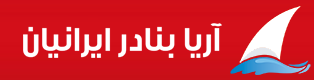             کارشناس امور بندری شرکت آریا بنادر ایرانیان                                         امیر صابری کهناسکلهنام شناورنام کشتیرانینام کشتیرانیتناژ  تخلیهتناژ  تخلیهتناژبارگیریتناژبارگیریمحل تخلیهمحل تخلیهمحل تخلیهنوع تجهیزاتنوع تجهیزاتمحموله کشتیمحموله کشتیمحموله کشتیمحموله کشتیتاریخ و ساعت پهلوگیریتاریخ و ساعت پهلوگیریتاریخ و ساعت شروع عملیاتتناژ  تخلیه و بارگیــریتناژ  تخلیه و بارگیــریتناژ  تخلیه و بارگیــریتناژ  تخلیه و بارگیــریتناژ  تخلیه و بارگیــریمجموع تناژ سه شیفتتناژباقیمانده /اتمام تخلیه یا بارگیری(تن)زمان عملیات(OT)زمان عملیات(OT)زمان عملیات(OT)زمان عملیات(OT)نرم متوسطنرم متوسطنرم متوسطنرم متوسطماندگاری دراسکله(ساعت)ماندگاری دراسکله(ساعت)ماندگاری دراسکله(ساعت)اسکلهنام شناورنام کشتیرانینام کشتیرانیتناژ  تخلیهتناژ  تخلیهتناژبارگیریتناژبارگیریمحل تخلیهمحل تخلیهمحل تخلیهنوع تجهیزاتنوع تجهیزاتتخلیهتخلیهبارگیریبارگیریتاریخ و ساعت پهلوگیریتاریخ و ساعت پهلوگیریتاریخ و ساعت شروع عملیاتتناژصبحتناژصبحتناژعصرتناژشبتناژشبمجموع تناژ سه شیفتتناژباقیمانده /اتمام تخلیه یا بارگیری(تن)تخلیهتخلیهبارگیریبارگیریتخلیهتخلیهبارگیریبارگیریماندگاری دراسکله(ساعت)ماندگاری دراسکله(ساعت)ماندگاری دراسکله(ساعت)3آناپارساگستر آبراهپارساگستر آبراه1815181514611461محوطهمحوطهمحوطهمنگان 224منگان 224تختهرول آهنتختهرول آهنپالتپالت22/07/0122/07/0123/07/01ت:*ت:*ت:*ت:*ت:*ت:*************17:3017:30**1919***3آناپارساگستر آبراهپارساگستر آبراه1815181514611461محوطهمحوطهمحوطهمنگان 224منگان 224تختهرول آهنتختهرول آهنپالتپالت20:5020:5007:15ب: 115ب: 115ب: 102ب:114ب:114ب:331باقی بارگیری : 883**17:3017:30**1919***4کادوس دریای خزر دریای خزر 3023302316931693حمل یکسرهکانتینری حمل یکسرهکانتینری حمل یکسرهکانتینری ایتالایتالگندم –کانتینر گندم –کانتینر پالت-کانتینرپالت-کانتینر22/07/0122/07/0122/07/01ت:*ت:*ت:*ت:*ت:*ت:*************17:1517:15**3333***4کادوس دریای خزر دریای خزر 3023302316931693حمل یکسرهکانتینری حمل یکسرهکانتینری حمل یکسرهکانتینری ایتالایتالگندم –کانتینر گندم –کانتینر پالت-کانتینرپالت-کانتینر12:5012:5015:00ب: 265ب: 265ب: 135ب:163ب:163ب:563باقی بارگیری : 251**17:1517:15**3333***6نجویخط مروارید دریاخط مروارید دریا**10411041***ریلی4011لیبهر 4006ریلی4011لیبهر 4006**پالتپالت21/07/0121/07/0123/07/01**15:0515:05**1515***6نجویخط مروارید دریاخط مروارید دریا**10411041***ریلی4011لیبهر 4006ریلی4011لیبهر 4006**پالتپالت02:3002:3017:10ب: 74ب: 74ب: 72ب:83ب:83ب:229باقی بارگیری : 216**15:0515:05**1515***7توکایامیر آروین صدریامیر آروین صدری33993399626626محوطهانبارمحوطهانبارمحوطهانبارریلی 4009مکنده233ریلی 4009مکنده233جو،تخته،،ایزوتانککانتینر،صندوقجو،تخته،،ایزوتانککانتینر،صندوقکانتینر-ایزوتانککانتینر-ایزوتانک22/07/0122/07/0122/07/01ت: *ت: *ت: *ت: *ت: *ت:*باقی تخلیه: 219***********7توکایامیر آروین صدریامیر آروین صدری33993399626626محوطهانبارمحوطهانبارمحوطهانبارریلی 4009مکنده233ریلی 4009مکنده233جو،تخته،،ایزوتانککانتینر،صندوقجو،تخته،،ایزوتانککانتینر،صندوقکانتینر-ایزوتانککانتینر-ایزوتانک15:1015:1017:10***********اسکلهنام شناورنام شناورنام کشتیرانینام کشتیرانیتناژ  تخلیهتناژ  تخلیهتناژبارگیری تناژبارگیری محل تخلیهنوع تجهیزاتنوع تجهیزاتمحموله کشتیمحموله کشتیمحموله کشتیمحموله کشتیتاریخ و ساعت پهلوگیریتاریخ و ساعت پهلوگیریتاریخ و ساعت شروع عملیاتتاریخ و ساعت شروع عملیاتتاریخ و ساعت شروع عملیاتتناژ  تخلیه و بارگیــریتناژ  تخلیه و بارگیــریتناژ  تخلیه و بارگیــریتناژ  تخلیه و بارگیــریمجموع تناژ سه شیفتتناژباقیمانده /اتمام تخلیه یا بارگیری(تن)تناژباقیمانده /اتمام تخلیه یا بارگیری(تن)زمان عملیات(OT)زمان عملیات(OT)زمان عملیات(OT)زمان عملیات(OT)نرم متوسطنرم متوسطنرم متوسطنرم متوسطماندگاری در اسکله (ساعت)ماندگاری در اسکله (ساعت)اسکلهنام شناورنام شناورنام کشتیرانینام کشتیرانیتناژ  تخلیهتناژ  تخلیهتناژبارگیری تناژبارگیری محل تخلیهنوع تجهیزاتنوع تجهیزاتتخلیهتخلیهبارگیری بارگیری تاریخ و ساعت پهلوگیریتاریخ و ساعت پهلوگیریتاریخ و ساعت شروع عملیاتتاریخ و ساعت شروع عملیاتتاریخ و ساعت شروع عملیاتتناژصبحتناژعصرتناژعصرتناژشبمجموع تناژ سه شیفتتناژباقیمانده /اتمام تخلیه یا بارگیری(تن)تناژباقیمانده /اتمام تخلیه یا بارگیری(تن)تخلیهتخلیهبارگیریبارگیریتخلیهتخلیهبارگیریبارگیریماندگاری در اسکله (ساعت)ماندگاری در اسکله (ساعت)9وفا-3وفا-3وفاپیروز کاسپینوفاپیروز کاسپین**23442344*ریلی 4008ریلی 4008**پالت-کیسهپالت-کیسه19/07/0119/07/0120/07/0120/07/0120/07/01**06:4506:45**26261341349وفا-3وفا-3وفاپیروز کاسپینوفاپیروز کاسپین**23442344*ریلی 4008ریلی 4008**پالت-کیسهپالت-کیسه23:3023:3017:0017:0017:00ب: 175ب: *ب: *ب: *ب: 175اتمام بارگیری: 13:30اتمام بارگیری: 13:30**06:4506:45**26261341349وفا-2وفا-2وفاپیروز کاسپینوفاپیروز کاسپین**16391639***پالت پالت 26/07/0126/07/019وفا-2وفا-2وفاپیروز کاسپینوفاپیروز کاسپین**16391639***پالت پالت 02:3002:3013گیلدا گیلدا دربای خزر دربای خزر 66206620**حمل یکسره –کانتینری مکنده 234لیبهر229مکنده 234لیبهر229کانتینر-گندمکانتینر-گندم**23/07/0123/07/0123/07/0123/07/0123/07/01ت: 140ت: 1176ت: 1176ت:*ت:1316باقی تخلیه: 970باقی تخلیه: 97008:0008:00**164164****13گیلدا گیلدا دربای خزر دربای خزر 66206620**حمل یکسره –کانتینری مکنده 234لیبهر229مکنده 234لیبهر229کانتینر-گندمکانتینر-گندم**13:2513:2516:4516:4516:4508:0008:00**164164****